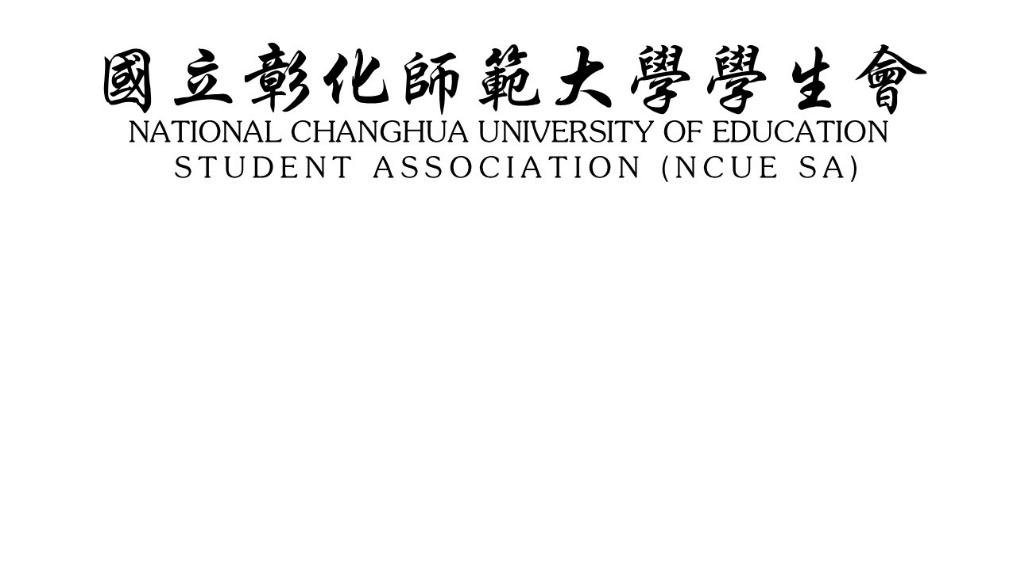 HR-F-06 離職申請表審核欄姓名填表日期系級學號聯絡電話電郵離職原因須交接之事項 職務/工作 財產 其他                       填表人簽章填表日期單位意見/審核狀態簽章及日期部會主管 已交接職務 其他註記：             保管組 已交接及歸還財產 已清理私人物品人事組人事組人事組刪除社團E化系統成員登記刪除社團E化系統成員登記刪除NAS帳號刪除NAS帳號刪除Google 雲端硬碟權限刪除Google 雲端硬碟權限刪除住宿組門禁刪除住宿組門禁刪除Discord部門登記及名稱刪除Discord部門登記及名稱會長（或授權代理人）